9	按照《公约》第7条，审议并批准无线电通信局主任关于下列内容的报告：9.1	自WRC-15以来无线电通信部门的活动；9.1 (9.1.2)	第761号决议（WRC-15） – 1区和3区1 452-1 492 MHz频段内国际移动通信和卫星广播业务（声音）的兼容性引言目前的《无线电规则》（RR）第9.11款规定了有关地面应用的协调要求。然而，如第761号决议（WRC-15）认识到c)段所述，“由于只有能够在未来三年以内投入运行的国际移动通信（IMT）系统，可在其协调一致的情况下受到保护，且保护时间仅为三年，因此采用第9.11款不能为IMT的运行提供长期的稳定性”。因此，对于希望在1 452-1 492 MHz频段实施IMT的那些国家，WRC-19为解决此认识到段所述问题采取适当的规则行动至关重要。在RR第21.16款下表21-4中规定卫星广播业务（BSS）（声音）的pfd限值，是一个用于保护IMT台站的适当行动。在3区，根据APT有关1 427-1 518 MHz频段内统一频率安排研究的调查，若干国家正在考虑未来在1 427-1 518 MHz整个或部分频段实施IMT。鉴于这些国家尚未决定用于实施IMT的频率安排，必须选择一个可以同时保护IMT基站和移动电台的pfd限值。为保护BSS（声音）接收机，目前的《无线电规则》第9.19款可适用于卫星网络业务区内不同国家IMT系统对BSS（声音）接收机的跨境潜在干扰的协调。综上所述，本文稿所列主管部门支持CPM 报告针对WRC-19议项9.1问题9.1.2提出的可能行动3备选方案2。提案第5条频率划分第IV节 – 频率划分表
（见第2.1款）

MOD	BGD/KOR/J/LAO/MNG/NPL/SNG/VTN/84/1#501431 300-1 525 MHz理由：	为保护1区和3区IMT基站和移动电台，在RR第21.16款下表21-4中规定卫星广播业务(BSS)(声音)的pfd限值，从而实现IMT系统在1 452 -1 492 MHz频段的长期稳定操作。ADD	BGD/KOR/J/LAO/MNG/NPL/SNG/VTN/84/25.A912	第21条表21-4给出的用于卫星广播业务的地球表面功率流量密度(pfd)须适用于1区和3区国家的领土，通知资料已在[2019年10月28日]前酌情登入MIFR且根据第11.31、11.32和11.32A款审查结果合格的1 452-1 492 MHz频段内卫星广播业务的频率指配除外。(WRC-19)理由：	为保护1区和3区IMT基站和移动电台，在RR第21.16款下表21-4中规定卫星广播业务（BSS）（声音）的pfd限值，从而实现IMT系统在1 452-1 492 MHz频段的长期稳定操作。为避免对BSS（声音）产生追逆性影响，有必要采取过渡措施。第21条共用1 GHz以上频段的地面业务和空间业务第V节 – 空间电台的功率通量密度的限值MOD	BGD/KOR/J/LAO/MNG/NPL/SNG/VTN/84/3#50149表21-4（WRC-，修订版）理由：	为实现IMT系统在1 452-1 492 MHz频段的长期稳定操作，建议在RR第21.16款下表21-4中规定卫星广播业务（BSS）（声音）的pfd限值，该限值可同时保护IMT基站和移动电台。附录5（WRC-15，修订版）按照第9条的规定确定应与其进行协调或达成协议的主管部门MOD	BGD/KOR/J/LAO/MNG/NPL/SNG/VTN/84/4表5-1（WRC-，修订版）关于协调的技术条件
（见第9条）表5-1（续）（WRC-15，修订版）理由：	根据RR第9.11款进行的协调继续适用于2区。SUP	BGD/KOR/J/LAO/MNG/NPL/SNG/VTN/84/5第761号决议（WRC-15）1区和3区1 452-1 492 MHz频段内国际移动通信和
卫星广播业务（声音）的兼容性理由：	第761号决议（WRC-15）无需保留，因为将不再根据该决议进行更多研究。____________世界无线电通信大会（WRC-19）
2019年10月28日-11月22日，埃及沙姆沙伊赫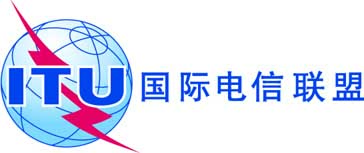 全体会议文件 84-C2019年10月9日原文：英文孟加拉（人民共和国）/大韩民国/日本国/老挝（人民民主共和国）/蒙古/
尼泊尔（联邦民主共和国）/新加坡（共和国）/越南（社会主义共和国）孟加拉（人民共和国）/大韩民国/日本国/老挝（人民民主共和国）/蒙古/
尼泊尔（联邦民主共和国）/新加坡（共和国）/越南（社会主义共和国）大会工作提案大会工作提案议项9.1(9.1.2)议项9.1(9.1.2)划分给以下业务划分给以下业务划分给以下业务划分给以下业务1区2区2区3区1 452-1 492固定移动（航空移动除外）
  5.346广播卫星广播  5.208B 5.341  5.342  5.3451 452-1 492固定移动（航空移动除外）
  5.346广播卫星广播  5.208B 5.341  5.342  5.3451 452-1 492	固定	移动  5.341B  5.343  5.346A  	广播	卫星广播  5.208B 

	5.341  5.344  5.3451 452-1 492	固定	移动  5.341B  5.343  5.346A  	广播	卫星广播  5.208B 

	5.341  5.344  5.345频段业务水平面上到达角（δ）的限值dB(W/m2)水平面上到达角（δ）的限值dB(W/m2)水平面上到达角（δ）的限值dB(W/m2)参考
带宽频段业务0-55-2525-90参考
带宽....................................对第9条
的参引情况有待寻求协调的业务的
频段（和区域）门限/条件计算方法备注..................第9.7B款
非GSO
系统/GSO
地球站
（续）iii)	非GSO卫星系统的等效功率通量密度epfd超过：a)	在10.7-12.75 GHz频段：		–174.5 dB(W/(m2 · 40 kHz))，在任何时间，对所有卫星只在等于或小于2 500 km的高度运行的非GSO卫星系统，或者
–202 dB (W/(m2 · 40 kHz))，在任何时间，对有卫星在超过2 500 km的高度运行的非GSO卫星系统；b)	在17.8-18.6 GHz或19.7-20.2 GHz频段：		–157 dB(W/(m2 · MHz))，在任何时间，对所有卫星只在等于或小于2 500 km的高度运行的非GSO卫星系统，或者
–185 dB(W/(m2 · MHz))，在任何时间，对有卫星在超过2 500 km的高度运行的非GSO卫星系统iii)	使用非GSO FSS卫星系统向部署了指向所需GSO卫星的较大天线的地球站辐射的epfd对第9条
的参引情况有待寻求协调的业务的
频段（和区域）门限/条件计算方法备注第9.11款GSO，非GSO/
地面在以同为主要业务地位与地面业务共用的任何频段内的非规划BSS空间电台与地面业务620-790 MHz频段（见第549号决议（WRC-07））1 452-1 492 MHz频段
2 310-2 360 MHz频段
（第5.393款）
2 535-2 655 MHz频段
（第5.417A和5.418款）
17.7-17.8 GHz频段（2区）
74-76 GHz带宽重叠：对于在2 630-2 655 MHz以及2 605-2 630 MHz频段内遵循第5.417A、5.418款规定的non-GSO BSS（声音）系统，其适用9.11款的具体条件见第539号决议（WRC-03，修订版）。而对于遵循第5.417A、5.418款规定的GSO BSS（声音）系统，其适用9.11款的具体条件则见该两款使用指配的频率和带宽进行核对第9.12款
非GSO/
非GSO使用第9.11A或9.12款所述的脚注的频段内的非对地静止卫星轨道的卫星网络电台对使用非对地静止卫星轨道的任何其他卫星网络，在相反传输方向运行的地球站之间的协调除外第9.11A或9.12款所述的脚注的频段频段重叠通过使用指配的频率和带宽进行核对..................